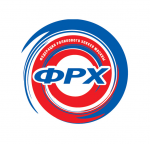 РОО «Федерация роликового хоккея г. Москвы »        Приложение № 5ЗАЯВКА на Чемпионат Москвы по хоккею на роликовых коньках с мячом 2021 г. Команда (название) _______________________________                                                  Возрастная категория: _________________________________Допущено _________игроков 	      Врач_________________(Ф.И.О.)       Менеджер команды_________________________________(Ф.И.О.), моб. Тел. _____________________Тренер команды___________________________________(Ф.И.О.), моб. Тел. ______________________,                 E-mail:________________________________№Фамилия, Имя, ОтчествоАмплуаДата рожденияДомашний адрес1.2.3.4.5.6.7.8.9.10.11.12.13.14.15.16.